Imagen pregunta 6.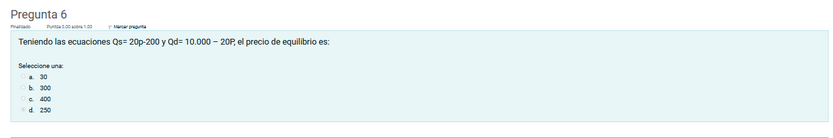 Procedimiento pregunta 6.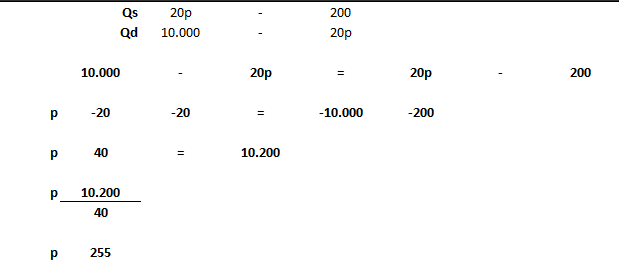 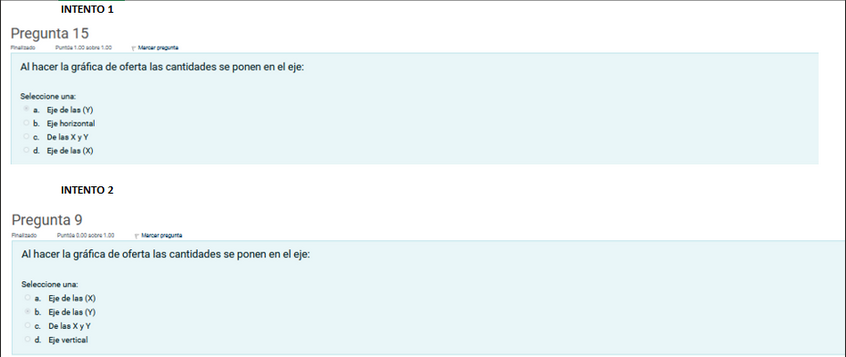 